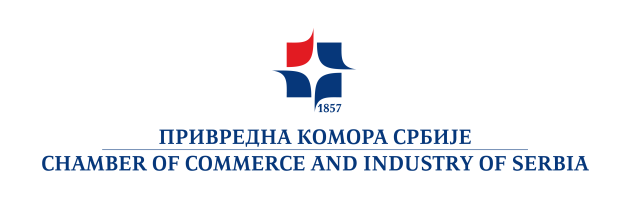 Сајам пољопривреде и прехрамбене индустрије, 28.09.-1.10.2016.г, Приштина П Р И Ј А В Н И   Л И С ТПослати до 05.09.2016.г. на tatjana.beuk@pks.rs (011/3300-912)1 Смештај пада на терет излагача. ПКС ће организовати групну резервацију смештаја у Приштини2Уколико нисте упознати са називом  предузећа наведите опис пословања (напр. дистрибутери прехрамбених производа, заступници, предузећа заинтересована за заједничка улагања, трансфер технологије, друге облике сарадње)ПОДАЦИ О ПРЕДУЗЕЋУПОДАЦИ О ПРЕДУЗЕЋУПОДАЦИ О ПРЕДУЗЕЋУПОДАЦИ О ПРЕДУЗЕЋУНазив фирме:Назив фирме:Назив фирме:Назив фирме:Делатност:Делатност:Делатност:Делатност:Адреса: Адреса: Адреса: Адреса: Поштански број: Место/град:Место/град:Место/град:Тел: Факс:Факс:Факс:e-mail:Веб сајт:Веб сајт:Веб сајт:ПОДАЦИ О УЧЕСНИКУ, ПРЕВОЗУ И СМЕШТАЈУПОДАЦИ О УЧЕСНИКУ, ПРЕВОЗУ И СМЕШТАЈУПОДАЦИ О УЧЕСНИКУ, ПРЕВОЗУ И СМЕШТАЈУПОДАЦИ О УЧЕСНИКУ, ПРЕВОЗУ И СМЕШТАЈУИме, презиме, функцијаИме, презиме, функцијаПРЕВОЗ ПКС (да-не)СМЕШТАЈ1 (1/1;2/2)1.1.2.2.ПРЕДУЗЕЋА СА КОЈИМА ЖЕЛИТЕ ПОСЛОВНЕ РАЗГОВОРЕ (B2B)2:ПРЕДУЗЕЋА СА КОЈИМА ЖЕЛИТЕ ПОСЛОВНЕ РАЗГОВОРЕ (B2B)2:ПРЕДУЗЕЋА СА КОЈИМА ЖЕЛИТЕ ПОСЛОВНЕ РАЗГОВОРЕ (B2B)2:ПРЕДУЗЕЋА СА КОЈИМА ЖЕЛИТЕ ПОСЛОВНЕ РАЗГОВОРЕ (B2B)2:1.1.1.1.2. 2. 2. 2. 3.3.3.3.4.4.4.4.